  Kalmar län	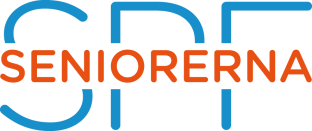 SEVÄRDHETER PÅ ÖLANDÖlands norra udde Långe ErikTrollskogenByxelkrok och busstur längs kustvägenSkäftekärr Tuja beståndetRosendal Ölands bäst bevarade järnåldersbyByrums raukarSollidenKälla gamla kyrka och Högenäs orde som har massor med orkidéer på vårenSandviks stenindustriSödra Greda lövängarBorgholms slottsruinSollidenDrottning Victorias vilohem VasahusetVida Museum och konsthallHalltorps hageIsmantorps borgHimmelsberga- Ölands museumLerkaka Traktor och maskinmuseumGråborgSandby borgCapellagården i VicklebyStenåsa naturbokhandelArontorpsrosenStation Linne Södra udden, OttenbyEketorps borg
